Žup. Dobrnič 7, 8211 Dobrnič.  Tel.: 07/346-50-83. E-pošta: milos.kosir@rkc.si  Splet: zupnija-dobrnic.rkc.si                 TRR Župnije: SI56 0297 1009 2113 838 Odg.: Miloš Košir (041/693-443)                                                           Tisk: Salve                                                                                                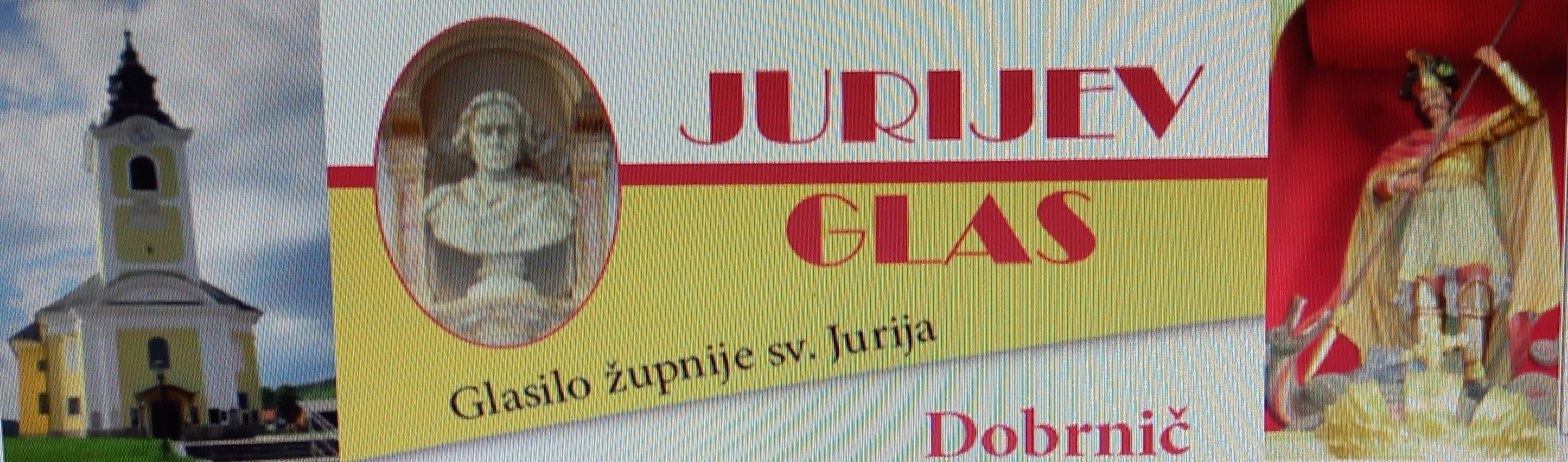 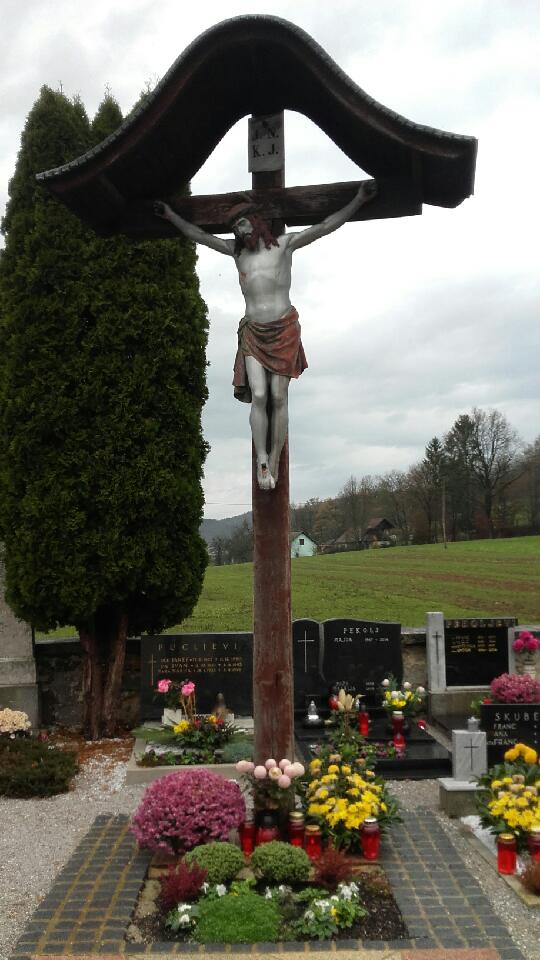 Datumdgodoviura            namen8. 11.PBogomir 17po namenu za zdravje9. 11.TBožidar 17Knežja vas: Marija in Jože Retar10. 11.SLeon veliki 17za duše v vicah11. 11.ČMartin  17Frančiška Glivar, 1. obl. 12. 11.PMilan 17Marjana Bunič (Vič)13. 11.SStanislav Kostka 17Tone in st. Vidrih in st. Uršič14. 11.NNedelja  -33. m. l.                                            8            10za žive in rajne faranest. Rokavec in Barle in sorod.15. 11.PAlbert  17Ana Murn (Vrbovec)16. 11.TMarjeta Škotska 17Bernarda Jaklič17. 11.SElizabeta Ogrska 17Zaletelj (Zagorica)18. 11.ČRoman 17Branko in st. Gracar19. 11.PMatilda  17    Jože Strnad20. 11.SMarija Fortun. 17Franc Skube in st., obl.21. 11.NNedelja  -Kristusa Kralja                8 10za žive in rajne faraneKic Kristina, Ignac in st. Strniša22. 11.PCecilija 17Justina Porle, 30. dan 23. 11.TKlemen I. 17Selce: Anton Gorc 24. 11.SAndrej Dung 17Milica Mežan25. 11.ČKatarina Aleks. 17Barle Marija, Ignac in Anton in Dolfe in Joži26. 11.PValerijan 17Božo Blatnik in teta, obl. in st.27. 11.SModest in Virgil 17Franc Glavan28. 11.NNedelja  -   1. adventna   8 10za žive in rajne faranedr. Novak (Šahovec), Peter in Tomaž (Vevče)